Newspaper IndexA monthly publication of newspaper’s articlesFromBusiness Recorder, Daily Times, Dawn, Finincial Times , Khaleej Times, The Nation and The News Compiled bySyed Saleem Abbas ZaidiDeputy Chief Librarian, Information Resource Centre, P.U.LibraryHamid AliSenior Librarian, Oriental Section, P.U. LibraryShafiq Ur RehmanSenior Librarian, Serial Section, P.U. LibraryMuhammad RazaqLibrarian, Circulation Section, P.U. LibraryHaji MahmoodLibrarian, Circulation Section, P.U. LibraryIram Shahzad AliLibrarian, Cataloguing Section, P. U. Library                                                           Nuzba Kiran Librarian, Circulation Section, P.U. LibraryPublished byPunjab University Library
© 2015 Haseeb Ahmad Piracha Chief Librarian Punjab University Library, LahorePrefacePunjab University Library is providing an indexing service “Newspaper’s index”. This is a monthly publication of newspaper articles published in famous local and foreign newspapers. Since January 2005 library is also providing this index on internet. Library is offering the current index as well as the archives and a cumulative index on our website Library.pu.edu.pk, In addition to that, hard and soft copies of the indices are also available in the Serials section of the Library.Contents are divided in two categories, Pakistan and the other World. Furthermore both of the categories have their sub-contents arranged alphabetically under various subjects. Indexed entries are further arranged under author alphabetically within their relevant subjects. Indexed entries provide bibliographic information about the articles. The scope, arrangement, format and abbreviations used in the index are as under.Scope:	This Index covers seven major English newspapers "Khaleej Times, Dawn, Finincial Times, The Nation, The News, Business Recorder and Daily Times".Bibliographical Information:It is a subject index; Entries in each subject have been arranged alphabetically by author.Sample entry:Maleeha Lodhi. "The urgent trumps the important." The News, 25 March, 2014, p.7Author:	Only Christian author’s names are inverted in their  family name e.g. Roy C. Macridis will be inverted as Macridis, Roy C.Title:	Complete title of the article is in double quotes “Title: subtitle” while sub-title (if any) is separated with colon ( : ).Publisher:	Name of the news paper e.g. The NationDate of Publication: Abbreviated month and year of publication are printed in the Format ”1Jan. 2015,”Page No:	Regular pages are indicated as p.7, while pages having a specific category name are indexed as, “Business & Economics Review. IV”Haseeb Ahmad PirachaChief LibrarianPunjab University LibraryNewspaper IndexVol. 14 No.5 May, 2015Contents SummaryArticles Index (5-19)E-Journals Databases / E-Books (20)Foreign Research Journals (21-22)New Arrivals English (23-25)New Arrivals Urdu (26-28)Articles IndexDetailed Contents              List of Digital Library E- Journals DatabasesNote: All of the resources are available only from registered IPs provided by ITC, University of the Punjab and can not be accessed outside The University Campuses.E-BooksSubject wise List of 57 Foreign Research Journals Subscribed in 2015List of New Arrivals for the Month of May, 2015فہرست اردو کتب ماہ میٔ2015 ء Please visit Punjab University Library’s website to download current issue                                            Library.pu.edu.pk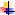 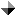 Sr. No.     SubjectPage No.Arts & Sports – Pakistan5Arts & Sports – World5Banking, Finance and Stock Exchange5Biographies6Business, Economics & Industry6Crimes7Current Issues – Pakistan7Current Issues – World8Defense/ Military 8Education-Pakistan9Education- World9Geography and Travel 9Governance / Policies – Pakistan9Governance / Policies – World10Health and Environment 10History and Archaeology – Pakistan10History and Archaeology – World11Human Rights–Pakistan11Human Rights – World11India Politics, Policies and Relations11Indo-Pak Relations11Internationl Relations 11Islam 12Language and Literature 12Law and Legislation 13Media – Pakistan13Media-World13Miscellaneous13Other Religion14Pakistan Foreign Relations14Peace and war / After effects14Politics – Pakistan15Politics – World16Power Resources ( Gas, Oil, Dam, etc)17Science and Information Technology17Social Problems 18Society and Culture – World18Terrorism 18US Politics, Policies and Relations19World Conflicts19ARTS & SPORTS – Adiah Afraz. "The demuse of an art activity." The News, 26 April, 2015, p.6Asha lyer Kumar. "Between art and the artiste." Khaleej Times, 10 April, 2015, p.7Kamila Hyat. "The end of the day." The News, 16 April, 2015, p.7Mahir Ali . "Strange fruit' ." Dawn, 8 April, 2015, P. 9Mina Malik-Hussain. "On HA-ving it all." The Nation, 6 April, 2015, p.6Nadeem Zuberi. "Beauty of enchandting forest ." Business Recorder , 18 April, 2015, P-IIRahimullah Yusufzai. "Back to Shandur." The News, 23 April, 2015, p.6ARTS & SPORTS – WORLDCynthia, O'Murchu. "A market laid bare." Financial Times, 8 April, 2015, 7p.Lucie, Greene. "The 'it skirt' is a lucky blend of hype and nosalgia." Financial Times, 10 April, 2015, 7p.Ludovic, Hunter-Tilney. "The children of music's digital revolution claim their rewards." Financial Times, 2/3 April, 2015, 7p.Aisha Fayyazi. "Why Deepika's choice makes sense." Daily Times, 5 April, 2015, p.7BANKING , FINANCE AND  STOCK EXCHANGEAnjum Ibrahim . "Is our rupee overvalued?." Business Recorder , 27 April, 2015, P-22Elizabeth Dilts . "US big bank brokers use decoys, spy tactics to go alone ." Business Recorder , 03 April, 2015, p.20Farhat Ali. "IMF sixth review Pakistan scorecard." Business Recorder , 15 April, 2015, P-22Huzaima Bukhari and Dr Ikramul Haq. "Constitutionality of SROs ." Business Recorder , 03 April, 2015, p.20"Lessons form the master." Business Recorder , 5 April, 2015, p.18A  Shahid. "Living in 'today'." Business Recorder , 14 April, 2015, P-20Ali Naqvi . "Global Economy." Business Recorder , 19 April, 2015, P-16Alistair, Smout. "Bashed-in bank stocks get another look as climate improves." Business Recorder , 26 April, 2015, P-16Anjum Ibrahim. "The IMF review : favourable or not!." Business Recorder , 20 April, 2015, P-18Anjum Ibrahim. "the IMF review: favourable or not!." Business Recorder , 13 April, 2015, P-16Ashraf Jehangir Qazi . "Banksters unlimited ." Dawn, 21 April, 2015, P. 8Aurelia, END. "Emerging markets still losing steam: IMF." Business Recorder , 15 April, 2015, P-22Farhat Ali. "Changing political and global economic dynamics : Relevance of WB and IMF." Business Recorder , 01 April, 2015, p.20Gabriel, Wildau. "'The party is here to stay'." Financial Times, 11/12 April, 2015, 5p.Gillian, Tett. "A cryptocurrency fit for wall street." Financial Times, 10 April, 2015, 7p.Huzaima Bukhari . "Tax proposals for Budget 2015-II." Business Recorder , 17 April, 2015, P-20Huzaima Bukhari and Dr Ikramul Haq. "Taz proposals for budget-I." Business Recorder , 10 April, 2015, P-20Huzaima Bukhari. "Tax proposals ." Business Recorder , 24 April, 2015, P-20Idrees Khaswaja 
 Rafat Mahmood. "|The KSE index as barometer?." The News, 16 April, 2015, p.6James, Kynge. "The great unravelling." Financial Times, 2/3 April, 2015, 5p.Jim Yong , Kim. "The final push to end extreme poverty." Business Recorder , 22 April, 2015, P-20John 0'Donnell and Paul Carrel. "How Grexit bill could dig deep into ECB pockets." Business Recorder , 1 April, 2015, p.20John, Gapper. "Europe needs Deutsche Bank as its champion." Financial Times, 23 April, 2015, 7p.John, Kay. "The crashes you should fear are of the financial kind." Financial Times, 1 April, 2015, 7p.John, Muellbauer. "A fiscal fix for a peculiarly flawed property market." Financial Times, 7 April, 2015, 7p.John, Plender. "Global financial regulation meets a cul-de-sac." Financial Times, 23 April, 2015, 7p.Kevin, Rudd. "America and China are rivals with a common cause." Financial Times, 17 April, 2015, 9p.Khalil Ahmed. "The problems with capital markets ." Business Recorder , 26 April, 2015, P-16Maria , Antonova. "Russia ponders raising retirement age in budget crunch ." Business Recorder , 27 April, 2015, P-22Martin, Arnold. "Shrink and simplify." Financial Times, 23 April, 2015, 5p.Mike, Dolan. "History shows UK markets shrug off elections." Business Recorder , 17 April, 2015, P-20Muhammad Yaqub. "The history of autonomy." The News, 12 April, 2015, p.6Muhammad Yaqub. "The monetary and fiscal quagmire." The News, 8 April, 2015, p.7Odile, Duperry. "Deal or default?: All bets are off on Greece's debt talks." Business Recorder , 16 April, 2015, P-20Omaira Gill. "Greece's financial fast." Khaleej Times, 11 April, 2015, p.7Robert, Lenzner. "Hidden dangers that banking regulators cannot understand." Financial Times, 21 April, 2015, 9p.Rodina, Mihaela . "$1 billion disappears and Moldova looks for answers." Business Recorder , 9 April, 2015, P-20Taylor, Paul. "Greece may have blown best hope of debt deal." Business Recorder , 14 April, 2015, P-20Thomet, Laurent . "Crisis-hit Latin America leasers seek summit breather." Business Recorder , 10 April, 2015, P-20Winter, Brain . "More austers, accommodating Rousseff paying off for razil." Business Recorder , 12 April, 2015, P-16Zafar Azeem. "International Taxation." Business Recorder , 9 April, 2015, P-20Dr Hafiz A Pasha . "A frank response." Business Recorder , 20 April, 2015, P-18Farhat Ali. "Boardening the tax base." Business Recorder , 29 April, 2015, P-32Power, Jonathan. "Will Iran kill the nuclear bomb deal?." Daily Times, 15 April, 2015, p.7BIOGRAPHIES Guy, Chazan. "An oilman winkles out his elusive prey." Financial Times, 11/12 April, 2015, 7p.John, Paul. "Cuba's reformist revolutionary." Financial Times, 18/19 April, 2015, 7p.Ludovic, Hunter-Tilney. "Sun king of circus takes the high wire." Financial Times, 25/26 April, 2015, 7p.M.J.Akbar. "Between dead and missing." Khaleej Times, 14 April, 2015, p.13Mahir Ali. "Death of an American ideal." Khaleej Times, 15 April, 2015, p.13Michael, Holden . "New British royal baby faces tricky life as the 'spare'." Business Recorder , 18 April, 2015, P-IIIMuhammad Yaqub. "Remembering Imtiaz Aam Hanfi." The News, 25 April, 2015, p.6Natalia, Ramos. "Supermodel Gisele Bundchen makes teary last catwalk turn." Business Recorder , 18 April, 2015, P-18Reichard, Lawrence. "Galeano's land." The News, 16 April, 2015, p.6Sharif Mujahid AL . "Leader with vision ." Dawn, 27 April, 2015, P. 9William, Wallis. "A deposed dictator's democratic rebirth." Financial Times, 4/5 April, 2015, 7p.BUSINESS, ECONOMICS & INDUSTRYAbdul Majeed Abid. "Setting the record straight." The Nation, 27 April, 2015, p.6Adnan Aamir. "Unemployment in Balochistan." The News, 27 April, 2015, p.6Alan, Beattie. "The less appealing way to abolish boom and bust." Financial Times, 11/12 April, 2015, 7p.Alpha Conde. "Join us to kill Ebola." Khaleej Times, 20 April, 2015, p.12Andy, Sharman. "Tyred and wired." Financial Times, 4/5 April, 2015, 5p.Anna MALPAS . "Soviet Union's largest children's stor reopens as patriotic mall." Business Recorder , 4 April, 2015, p.18Asha Rehman AR . "Business - and the usual ." Dawn, 24 April, 2015, P. 8Bakhtawar Bilal Soofi . "Insecure land title ." Dawn, 5 April, 2015, P. 9Chris, Giles. "The battle for Britain's most reckless tax pledge." Financial Times, 9 April, 2015, 9p.Cossar-Gilberd, Sam. "Bad deals." The News, 20 April, 2015, p.7Daivd, Pilling. "Round two in America's battle for Asian influence." Financial Times, 2/3 April, 2015, 7p.David, Crow. "Making sense of the science." Financial Times, 14 April, 2015, 5p.Dominic, Barton. "Short term profit can cost shareholders dear." Financial Times, 1 April, 2015, 7p.Dr Kamal Monnoo. "Econmy - No complacency." The Nation, 8 April, 2015, p.6Dr Kamal Monnoo. "Economic policies: Re-think required." The Nation, 22 April, 2015, p.6Dr Kamal Monnoo. "Global economy 
 Pakistan." The Nation, 15 April, 2015, p.7Dr Zafar Altaf. "Economic signals of a different kind ." Business Recorder , 25 April, 2015, P-18Dr. Zafar Altaf. "Courage for economic reforms." Business Recorder , 18 April, 2015, P-18Faisal Bari . "Market development ." Dawn, 10 April, 2015, P. 8Farhat Ali. "Iran back in business." Business Recorder , 8 April, 2015, p.24Farrukh Saleem. "$272, 000 per day." The News, 19 April, 2015, p.6Foley, Stephen. "Fookie investors on a unicorn hunt guided by the stars." Financial Times, 17 April, 2015, 9p.Gary, Silverman. "High stakes on low pay." Financial Times, 15 April, 2015, 5p.Henry, Foy. "Barriers to business." Financial Times, 6 April, 2015, 5p.Hussain H. Zaidi. "Towards an economic turnaround?." The News, 9 April, 2015, p.6Ibrahim Hadeia. "Warnings on Libya government move to divert oil revenues." Business Recorder , 8 April, 2015, P-24Ishrat Hussain. "Pakistan as a reginal manufactuiring hub?." Business Recorder , 12 April, 2015, P-16Jamil Nasir. "Learning from Lee." The News, 8 April, 2015, p.6Jeffrey Franks . "On the right track? ." Dawn, 15 April, 2015, P. 9John Geddie. "Post-election standoff may still wrong-foot sterling investors." Business Recorder , 12 April, 2015, P-16John, Gapper. "Companies are preaching to a new audience." Financial Times, 2/3 April, 2015, 7p.John, Gapper. "Fossil fuel campaigners play charades." Financial Times, 16 April, 2015, 7p.John, Kay. "Pragmatism works best in the reform of economics." Financial Times, 15 April, 2015, 7p.John, Kay. "Why ice cream carts give us a tasty helping of political truths." Financial Times, 8 April, 2015, 9p.Kara, Scannell. "'A strange character but he was a natural--a genius'." Financial Times, 25/26 April, 2015, 5p.Lawrence, Summers. "It is time the US leadership woke up to a new economic era." Financial Times, 6 April, 2015, 7p.Lionel, Barber. "'There is no such thing as breaking the existing order'." Financial Times, 16 April, 2015, 5p.Malik Muhammad Ashraf. "The engine of development." The Nation, 17 April, 2015, p.7Martin, Wolf. "An economic future that may never brighten." Financial Times, 15 April, 2015, 7p.Martin, Wolf. "China will struggle to keep its momentum." Financial Times, 8 April, 2015, 9p.Martin, Wolf. "Mythology that blocks progress in Greece." Financial Times, 22 April, 2015, 7p.Moazzam Husain . "KSE tumult ." Dawn, 5 April, 2015, P. 9Mohsin Raza Malik. "The economic game changer." The Nation, 29 April, 2015, p.7Muhammad Ali. "Honeymooning with the IMF." The News, 1 April, 2015, p.7Muhammad Yaqub. "Political expediency vs economic necessity." The News, 18 April, 2015, p.7Neil, Munshi. "When less is more." Financial Times, 21 April, 2015, 6p.Olinga, Luc. "Boeing clings to lead over Airbus in long-hsul jets." Business Recorder , 8 April, 2015, p.24Paavan , Mathema. "Quake also devastates impoverished Nepal's economy ." Business Recorder , 28 April, 2015, P-22Parvez Rahim. "Plight of the lowest paid." The News, 17 April, 2015, p.6Philip Delves, Broughton. "An industry driven by Wagnerian passions." Financial Times, 15 April, 2015, 7p.Project, Lous. "The political economy of fashion." The News, 26 April, 2015, p.7Richard, Balmforth. "Truce tenuous as Ukraine leader tackles economy, oligarchs." Business Recorder , 21 April, 2015, P-20Rosendahl, Jussi. "Taste of its own medicine? : Austerity overshadows Finland vote." Business Recorder , 13 April, 2015, P-16Sakib Sherani . "Business community's views ." Dawn, 3 April, 2015, P. 8Sarah , Benhaida . "From Hebron, Palestinian scarf resists...Chinese competition ." Business Recorder , 25 April, 2015, P-18Shabir Ahmed. "Setting export targets - and not meeting them." Business Recorder , 14 April, 2015, P-20Shahid Kardar . "Complacency over challenges ." Dawn, 14 April, 2015, P. 8Shahid Kardar . "Confusing privatisation goals ." Dawn, 28 April, 2015, P. 8Shingo, ITO. "TPP free-trade deal still far away, despite US, Japanese urgency: analysts." Business Recorder , 22 April, 2015, P-20Tobias, Buck. "Spain's quiet powerhouse." Financial Times, 10 April, 2015, 5p.Will Hickey. "Banking on China." Khaleej Times, 13 April, 2015, p.13Wolfgang, Munchau. "Macroeconomists need new tools to challenge consensus." Financial Times, 13 April, 2015, 9p.Zafar Azeem. "Denying the acceptance of forces that shape growth and investment ." Business Recorder , 16 April, 2015, P-20Zarrar Khuhro . "Hitting the road ." Dawn, 20 April, 2015, P. 9Lal Khan . "Hellfire missiles in a hellish region ." Daily Times, 12 April, 2015, p.7Lal Khan. "Human incentive : is money the motivation?." Daily Times, 19 April, 2015, p.7Saulat Nagi. "Monkey business _II." Daily Times, 21 April, 2015, p.7Syed Bakhtiyar Kazmi. "The road to China." Daily Times, 26. April, 2015, p.6Syed bakhtiyar Kazmi. "You had one friend." Daily Times, 20 April, 2015, p.6.CRIMESAsha lyer Kumar. "Crime and correction." Khaleej Times, 17 April, 2015, p.7Eric S.Margolis. "Tough task for Buhari." Khaleej Times, 7 April, 2015, p.15Glenda, Kwek. "Rural towns the frontline in Australia's battle with 'ice'." Business Recorder , 18 April, 2015, P-18Marvi Simed. "Countering the NAP part1." The Nation, 21 April, 2015, p.6Muhammad Zahid. "The house of corruption." The Nation, 18 April, 2015, p.6Wypijewski, Joann . "Criminality and custom." The News, 4 April, 2015, p.7Yury Fedotov . "The face of crime ." Dawn, 20 April, 2015, P. 9Andleeb Abbas. "Murder , it is." Daily Times, 12 April, 2015, p.6CURRENT ISSUES – Asna Ali. "That time of the year." The News, 11 April, 2015, p.7Ayaz Wazir. "An unwarranted agreement." The News, 7 April, 2015, p.6Bassey, Nnimma. "International climate inaction." The News, 18 April, 2015, p.6Cyril Almeida . "Resisting Saudi ." Dawn, 5 April, 2015, P. 8Dolan, Karen. "Guilty of being poor." The News, 3 April, 2015, p.7Ghazi Salahuddin. "The silencing of Sabeen." The News, 26 April, 2015, p.7Hajrah Mumtaz . "Waif to wraith ." Dawn, 13 April, 2015, P. 9Harris Bin Munawar. "How to protect Saudi Arabia." The Nation, 15 April, 2015, p.6Iftekhar A Khan. "Lights out!." The News, 13 April, 2015, p.7K.Iqbal. "A rock and a hard place." The Nation, 6 April, 2015, p.6Kamila Hyat. "A few  million light years apart." The News, 2 April, 2015, p.7Khayyam Mushir. "Six-point survival kit." The News, 29 April, 2015, p.7Khurram Husain . "Paying the piper ." Dawn, 2 April, 2015, P. 8Obed Pasha. "More than a fist hitting the table." The News, 24 April, 2015, p.6Pervez Hoodbhoy . "Saudi-Israeli anti-Iran nexus ." Dawn, 4 April, 2015, P. 8Rafia Zakaria . "A mostly Muslim world ." Dawn, 8 April, 2015, P. 8Rahman I . A . . "Democratise state business ." Dawn, 9 April, 2015, P. 8Sikander Ahmed Shah . "Yemen through a legal lens ." Dawn, 6 April, 2015, P. 8Zahid Hussain . "Neutral but not really ." Dawn, 15 April, 2015, P. 8CURRENT ISSUES – WORLDAijaz Zaka Syed. "Why is Yemen burning?." The News, 5 April, 2015, p.7Afrasiab Khattak. "A New Great Game in West Asia?." The Nation, 4 April, 2015, p.6Afrasiab Khattak. "The Middle Eastern pull." The Nation, 25 April, 2015, p.7Ali Sarwar Naqvi. "The Yemen imbroglio." The News, 1 April, 2015, p.6Ayaz Amir. "Can we at least be spared the fabrications?." The News, 7 April, 2015, p.6Ayaz Amir. "Perhaps the Houbaras would approve." The News, 17 April, 2015, p.6Ayaz Amir. "Poisoned gifts and unmet expectations." The News, 14 April, 2015, p.6Bell, Thomas . "Crushing normality on everest." The News, 20 April, 2015, p.6Chelala, Cesar. "Ebola lessons." The News, 9 April, 2015, p.7Farooq Hameed Khan. "Pakistan and Yemen." The Nation, 24 April, 2015, p.6General Mirza Aslam Beg. "The Yemen conflict." The Nation, 6 April, 2015, p.7Gul Bukhari. "Misplaced opposition." The Nation, 19 April, 2015, p.7Hafsa Khawaja. "Loylty oath, more of the absurd." The Nation, 27 April, 2015, p.7Heffermehl, Frederik. "Noble's moment of truth." The News, 14 April, 2015, p.7Herzog, Katie. "Earth day." The News, 25 April, 2015, p.7Imran Malik. "The Middle East in disarray." The Nation, 1 April, 2015, p.7Jalees Hazir. "Holy places and unholy alliances." The Nation, 2 April, 2015, p.6Jalees Hazir. "Proxies and tow-faced brothers." The Nation, 9 April, 2015, p.6Jalees Hazir. "Who will bell the kings?." The Nation, 16 April, 2015, p.6Khayyam Mushir. "Policing our cyberspace." The News, 22 April, 2015, p.6Khizr Imran Tajammul. "Realpolitick." The Nation, 17 April, 2015, p.7Khusro Mumtaz. "A rock and a hard place." The News, 20 April, 2015, p.6Kunwar Khuldune Shahid. "'Non-devout' reformist Muslim." The Nation, 23 April, 2015, p.7Kunwar Khuldune Shahid. "Outlaw takfir to curb jihadism." The Nation, 16 April, 2015, p.7Kunwar Khuldune Shahid. "Sifting Muslims from Islamists." The Nation, 9 April, 2015, p.7M.A.Niazi. "To fight or not to fight." The Nation, 3 April, 2015, p.6M.R.Malik. "Pre-empting Yemen." The Nation, 1 April, 2015, p.7Malik Muhammad Ashraf. "A position beyond reproach." The Nation, 3 April, 2015, p.7Malik Zahoor Ahmad. "The Yemen conundrum." The News, 2 April, 2015, p.6Mosharraf Zaidi. "Paradox of plausible accusability." The News, 28 April, 2015, p.7Muhammad Zahid. "Client State or not?." The Nation, 11 April, 2015, p.7Nauman Asghar. "World Happiness Report." The Nation, 28 April, 2015, p.7Randy Fabi and Fransiska Nangoy. "Indonesia's political elite 'plotting to criple anti-graft agency'." Business Recorder , 5 April, 2015, p.18Saleem Safi. "Confusion over Yemen." The News, 4 April, 2015, p.6Samson Simon Sharaf. "Yemen: The hornets' nest." The Nation, 4 April, 2015, p.6DEFENSE/ MILITARYAbdul Majeed Abid. "Mama and the boys." The Nation, 20 April, 2015, p.7Ahsan Kureshi. "Becoming Baghdadi." The Nation, 15 April, 2015, p.7Ayaz Amir. "How many things will the army do?." The News, 24 April, 2015, p.6Ayaz Amir. "The army has to decide, not (hapless) civilians." The News, 3 April, 2015, p.6Eric, Randolph. "Russia's sale of missile defence to Iran could help secure nuclear deal:experts." Business Recorder , 15 April, 2015, P-22Irfan Husain . "Some odd things ." Dawn, 11 April, 2015, P. 9Kanupriya, Kapoor. "Indonesia military launches anti-IS operation on eastern island ." Business Recorder , 21 April, 2015, P-20Marvi Sirmed. "The brotherly threats." The Nation, 14 April, 2015, p.6Michael Krepon . "Nuclear safety ." Dawn, 28 April, 2015, P. 9Syed Kamran Hashmi. "What would the General have done?." Daily Times, 17 April, 2015, p.6EDUCATION – Adnan Amir. "Balochistan: politising education." The News, 8 April, 2015, p.6Anwar Abbas . "Admission  days ." Dawn, 1 April, 2015, P. 9Asha Rehman . "Early lessons in rights ." Dawn, 17 April, 2015, P. 8Faisal Bari . "Anti-competitive practices ." Dawn, 24 April, 2015, P. 8Farrukh Saleem. "Military-run schools." The News, 5 April, 2015, p.6Ghazi Salahuddin. "Merit versus cheating." The News, 12 April, 2015, p.7Javaid Laghari. "In search of vice-chancellor." The News, 18 April, 2015, p.6P G Bhaskar. "Has school turned cool?." Khaleej Times, 3 April, 2015, p.9Rafia Zakaria . "Knowledge, power and Pakistan ." Dawn, 22 April, 2015, P. 8Shahnaz Khan. "Education as commodity." The News, 29 April, 2015, p.6Zubair Torwali. "Monitoring education." The News, 23 April, 2015, p.6Zubeida Mustafa . "Education disaster ." Dawn, 17 April, 2015, P. 9Salman Ali . "Education:where do we stand?." Daily Times, 27 April, 2015, p.7EDUCATION – WORLDAsna Ali. "How not to be ignorant." The News, 18 April, 2015, p.7Inayatullah. "Global EFA Report 2015." The Nation, 18 April, 2015, p.7M. Zeb Khan. "Thinking differently." The News, 10 April, 2015, p.7Schons, Christopher C.. "The liberal arts and the economy." The News, 27 April, 2015, p.6Qaisar Rasheed. "Post-18th amendment debate on higher education." Daily Times, 1 April, 2015, p.6GEOGRAPHY AND TRAVEL Ayaz Amir. "Their lordships do Lahore proud." The News, 21 April, 2015, p.6Hamid Dabashi. "The wild west." The News, 29 April, 2015, p.7Hyat, Kamila. "The hidden land." The News, 9 April, 2015, p.10M. Saeed Khalid. "Who will save kuch khaas." The News, 17 April, 2015, p.6GOVERNANCE / POLICIES – A B Shahid. "Rationality being compromised." Business Recorder , 21 April, 2015, P-20Aziz Ali Dad. "Boundaries and identities in High Asia." The News, 22 April, 2015, p.6Hassan Javid. "Censorship and Balochistan." The Nation, 12 April, 2015, p.6K.Iqbal. "Balochistan needs careful handling." The Nation, 20 April, 2015, p.7Khizr Imran Tajammul. "Reclaiming Pakistan." The Nation, 3 April, 2015, p.6M.A.Niazi. "Reactions and counter-reactions." The Nation, 17 April, 2015, p.6Marvi Simed. "Countering the NAP." The Nation, 29 April, 2015, p.6Mina Malik-Hussain. "On the courage of the critical." The Nation, 13 April, 2015, p.6Mohsin Raza Malik. "The extra-territorial territory." The Nation, 7 April, 2015, p.7Niaz Murtaza . "Ideological States ." Dawn, 2 April, 2015, P. 9Nikhat Sattar . "Most at risk ." Dawn, 6 April, 2015, P. 9Rukhsana Shah . "No job available ." Dawn, 17 April, 2015, P. 9S.Tariq. "On our Foreign Office." The Nation, 23 April, 2015, p.6Saad Rasool. "Un-Silencing Baluchistan." The Nation, 12 April, 2015, p.7Saida Fazal. "Bad behaviour towards Parliament ." Business Recorder , 23 April, 2015, P-20Sanaullah Baloch. "Why the Reko Diq 'deal' is illegal." The News, 15 April, 2015, p.6Syed Mohibullah Shah. "The problem with governance." The News, 21 April, 2015, p.6Zafar Azeem. "Emerging trends in shaping tax policy." Business Recorder , 2 April, 2015, p.22Abdul Khalique Junejo. "Fundamentalism and Sindh _ Punjab relation." Daily Times, 18 April, 2015, p.7Andleeb Abbas. "Stunted development." Daily Times, 26 April, 2015, p.6Andleeb Abbas. "Wanted: a foreign policy." Daily Times, 5 April, 2015, p.7Ayaz Fakir. "All thanks to the Saudis." Daily Times, 17 April, 2015, p.6Fawad Kaiser . "Pakistani gangs in Norway." Daily Times, 13 April, 2015, p.6Hassan Shahjehan. "Xi's visit : Pakistan and the US." Daily Times, 25 April, 2015, p.7Iftikhar Ahmad. "Public policy and governance." Daily Times, 24 April, 2015, p.7Ikram Sehgal . "We must protect Saudi Arabia." Daily Times, 16 April, 2015, p.7Ishtiaq Ahmad. "Imagining Pakistan as an islamic state." Daily Times, 7 April, 2015, p.6Khurram Minhas. "New promises , new hopes." Daily Times, 16 April, 2015, p.7Lal Khan. "Saudi aggression and the mercenary state-II." Daily Times, 6 April, 2015, p.7Qaisar Rashid. "CSS 2015: the current affairs paper." Daily Times, 15 April, 2015, p.6S M Hali. "Xi's mega visit ." Daily Times, 28 April, 2015, p.7Saulat Nagi. "Monkey business." Daily Times, 20 April, 2015, p.7Shaukat Qadir . "Why Pakistan should not enter Yemen." Daily Times, 15 April, 2015, p.7Syed Bdakhtiyar Kazmi. "It is all about yew." Daily Times, 12 April, 2015, p.6Syed Rahid Munir . "False dawn?." Daily Times, 28 April, 2015, p.6Syed Rashid Munir . "Breaking pattern." Daily Times, 14 April, 2015, p.6Syed Rashid Munir . "False dawn?." Daily Times, 28 April, 2015, p.6Syed Rashid Munir. "Race to the bottom." Daily Times, 21 April, 2015, p.6Vinay Kaura. "Pakistan's knotty challenges." Daily Times, 18 April, 2015, p.6Yasser Latif Hamdani. "Pakistani nationalism." Daily Times, 6 April, 2015, p.6GOVERNANCE / POLICIES – WORLDAtle Hetland. "Spheres of interest." The Nation, 9 April, 2015, p.7Charles, Clver. "Projections of power." Financial Times, 9 April, 2015, 7p.David, Pilling. "Japan needs a working hours overhaul." Financial Times, 9 April, 2015, 9p.David, Pilling. "Something rotten in the state of Malaysia." Financial Times, 16 April, 2015, 7p.Dilip Hiro. "The post deal struggle." Khaleej Times, 14 April, 2015, p.12Gaspard, Koenig. "Far-right surge in France keeps statist values alive." Financial Times, 13 April, 2015, 9p.George Soros. "Last chance for Europe." Khaleej Times, 3 April, 2015, p.8Gideon, Rachman. "Buying trident would weaken British defence." Financial Times, 14 April, 2015, 7p.Gideon, Rachman. "The cold reality of Europe's migrant crisis." Financial Times, 21 April, 2015, 9p.Mario, Monti. "The bold Brussels 'eurocuats' who command the world's respect." Financial Times, 25/26 April, 2015, 7p.Mark, Mazower. "The world no longer listens to the deaf prophets of the west." Financial Times, 14 April, 2015, 7p.N. Janardhan. "Strait talking about Oil." Khaleej Times, 18 April, 2015, p.9Peter, Cunningham. "Greece's gloomy future is Ireland's unlamented past." Financial Times, 21 April, 2015, 9p.Shahid Mehmood. "New drug policy." The News, 10 April, 2015, p.6Humayun Sahfi. "Shoring up the Kingdom." Daily Times, 15 April, 2015, p.7Lal Khan. "Saudi aggression and the mercenary state_II." Daily Times, 5 April, 2015, p.7SP Seth . "Netanyahu and Israel." Daily Times, 15 April, 2015, p.6HEALTH AND ENVIRONMENT Anuradha Gupta. "A silent killer lurks." Khaleej Times, 17 April, 2015, p.6Dr Ahmed Mokhtar. "Quietly flows the Nile." Khaleej Times, 13 April, 2015, p.13Erik S. Reinert. "Healing the world." Khaleej Times, 24 April, 2015, p.6Gerald Bloom. "A struggle against resistance." Khaleej Times, 6 April, 2015, p.13Nargis Khanum. "Consumer protection ." Business Recorder , 18 April, 2015, P-IOmaira Gill. "Time to talk mental health." Khaleej Times, 5 April, 2015, p.15Rahul Goswami. "Making a water society." Khaleej Times, 12 April, 2015, p.13Suy SE. "Cambodia's self-taught doctors, a Khmer Rouge legacy." Business Recorder , 11 April, 2015, P-28Fawad Kaiser . "Aviation and mental health." Daily Times, 6 April, 2015, p.6Shereen Lehman. "Large breakfast, small dinner tied to better diabetes blood sugar   ." Business Recorder , 18 April, 2015, P-IIHISTORY AND ARCHAEOLOGY – Abdul Majeed Abid. "Competing Narratives." The Nation, 13 April, 2015, p.6Ahsan Kureshi. "A page in history." The Nation, 1 April, 2015, p.6Asif Ezdi. "Pakistan's Yemen  di lemma." The News, 6 April, 2015, p.6Khusro Mumtaz. "Into the vertex?." The News, 6 April, 2015, p.6Nauman Asghar. "ZAB-An assessment." The Nation, 10 April, 2015, p.6Nazish Brohi . "Mirror, mirror' ." Dawn, 19 April, 2015, P. 9Ishtiaq Ahmad. "Tahira Mazhar Ali Khan :the end of an era." Daily Times, 14 April, 2015, p.6Saad Hafiz. "A future foretold." Daily Times, 5 April, 2015, p.6Saad Hafiz. "Bhutto's legacy." Daily Times, 20 April, 2015, p.6Yasser Latif Hamdani. "Congress use of the ulema." Daily Times, 27 April, 2015, p.6HISTORY AND ARCHAEOLOGY – WORLDWAtle Hetland. "Lessons across borders." The Nation, 16 April, 2015, p.7WBaeevich, Andrew. "Imperialistic should stay away." The News, 6 April, 2015, p.6Wchauburji. "1947 - A story." The Nation, 26 April, 2015, p.6WKhusru Mumtaz. "The Guard." The News, 13 April, 2015, p.6WMountain, Thomas. "Disaster in Africa." The News, 2 April, 2015, p.7WShakil Durrani. "A tale of two crosses." The News, 28 April, 2015, p.7HUMAN RIGHTS–PAKISTANAbbas Nasir . "How Pakistan is maligned ." Dawn, 11 April, 2015, P. 8Basil Nabi Malik . "Stifling thought ." Dawn, 22 April, 2015, P. 9Gul Bukhari. "The Pink Rickshaw." The Nation, 12 April, 2015, p.6Mahir Ali . "Death of an ideal ." Dawn, 15 April, 2015, P. 9Maira Sheikh. "Anti-Street Harassment Week." The Nation, 17 April, 2015, p.6Mehreen Kasana. "No obituary." The Nation, 26 April, 2015, p.7Mohammad Ali Babakhel . "Victims'right ." Dawn, 14 April, 2015, P. 9Rehman I . A . . "No quarter for the Baloch ? ." Dawn, 16 April, 2015, P. 8Sadia Khan . "Corporate pipeline ." Dawn, 2 April, 2015, P. 9HUMAN RIGHTS – WORLDGupta, Geeta Rao. "Child brides in Zibbabawe." The News, 11 April, 2015, p.6Jonathan Power. "The new freedom index." Khaleej Times, 12 April, 2015, p.13Sadaf Shahid. "The music inside." The News, 2 April, 2015, p.6Syed Foaad Hassan. "From un-silenced to re -silenced." Daily Times, 11 April, 2015, p.7INDIA POLITICS, POLICIES AND RELATIONSAijaz Zaka Syed. "A world with more Muslims?." The News, 10 April, 2015, p.7Ashraf Jehangir Qazi . "Bimla, the girl from Lahore ." Dawn, 7 April, 2015, P. 8Asna Ali. "Responsible advertising." The News, 27 April, 2015, p.7Bidwai, Praful . "The AAP's democratic deficit." The News, 4 April, 2015, p.7Bidwai, Praful. "Shifting the terrain rightwards." The News, 19 April, 2015, p.6Bidwai, Praful. "Transition in the Indian left." The News, 26 April, 2015, p.6James, Crabtree. "At the coalface." Financial Times, 1 April, 2015, 5p.Jawed Naqvi . "Colour of the mice to catch ." Dawn, 28 April, 2015, P. 8Jawed Naqvi . "Do we need a communist party?." Dawn, 21 April, 2015, P. 8Jawed Naqvi . "Indian cow as a political dish ." Dawn, 14 April, 2015, P. 8M J Akbar. "Law, outlaw and brother-in-law." Khaleej Times, 2 April, 2015, p.17Neeta Lal. "India's free speech fight-back." Khaleej Times, 6 April, 2015, p.13S M Hali . "Indian insensitivity." Daily Times, 14 April, 2015, p.7INDO-PAK RELATIONSK.Iqbal. "India's dangerous Pakistan policy!." The Nation, 13 April, 2015, p.7Ovais Jafar. "Indian reaction China." The News, 24 April, 2015, p.7Muhammad Ali Babakhel. "154 years of modern policing." Daily Times, 3 April, 2015, p.7INTERNATIONAL RELATIONS Abbas Nasir . "Another moment of truth ." Dawn, 4 April, 2015, P. 8Andrew Small. "Acting from the shadows." Khaleej Times, 20 April, 2015, p.13Andrew Small. "China comes of age." Khaleej Times, 5 April, 2015, p.14Asif Ezdi. "The Iran deal and us." The News, 13 April, 2015, p.6Ayaz Amir. "The Saudis' friend should have spoken up earlier." The News, 10 April, 2015, p.6Ayaz Wazir. "Shadows of the past." The News, 15 April, 2015, p.6Dr N.Janardhan. "The delayed accord." Khaleej Times, 9 April, 2015, p.15Fareed Zakaria. "A deal is the best option." Khaleej Times, 7 April, 2015, p.15Fareed Zakaria. "Engage the dragon." Khaleej Times, 18 April, 2015, p.8Fareed Zakaria. "The flip side of deal." Khaleej Times, 12 April, 2015, p.12Gideon, Rachman. "Britain's risky obsession with America's wane." Financial Times, 7 April, 2015, 7p.Hussain H. Zaidi. "Neutrality under question." The News, 18 April, 2015, p.6Irfan Husain . "Freedom at risk ." Dawn, 25 April, 2015, P. 9Kelly OLSEN. "Hard money, soft standards: Tough questions for China's new bank." Business Recorder , 2 April, 2015, p.22Khayyam Mushir. "Ideas can kill." The News, 5 April, 2015, p.6M. Saeed Khalid. "A new strategic challenge." The News, 2 April, 2015, p.6Mahir Ali . "Bandung spirit ." Dawn, 22 April, 2015, P. 9Mahir Ali. "That elusive spirit." Khaleej Times, 23 April, 2015, p.13Malik Muhammad Ashraf. "Pak-China relations." The News, 19 April, 2015, p.6Masood Khan. "Search for permanent peace." The Nation, 15 April, 2015, p.6Maxim Trudolyubov. "The Russian twist." Khaleej Times, 1 April, 2015, p.18Mosharraf Zaidi. "How Pakistan should respond." The News, 14 April, 2015, p.7Noorani A . G . . "A welcome pact ." Dawn, 11 April, 2015, P. 9Rahul Goswami. "When the Soviets swayed Indonesia." Khaleej Times, 19 April, 2015, p.13Rehman I . A . . "What I must know' ." Dawn, 2 April, 2015, P. 8Rizwan Asghar. "The nuclear market." The News, 14 April, 2015, p.6Roger Cohen. "US Embassy, Tehran." Khaleej Times, 10 April, 2015, p.6S.Tariq. "Running the gauntlet." The Nation, 16 April, 2015, p.6Sadia Fazal. "False pretexts." Business Recorder , 9 April, 2015, P-20Samson Simon Sharaf. "Garden of Eden and Forbidden Fruit." The Nation, 11 April, 2015, p.6Shahzad Chaudhry. "China and its national action plan." The News, 29 April, 2015, p.6Sikander Ahmed Shah . "Sanctions on Iran ." Dawn, 21 April, 2015, P. 9Syed Talat Hussain. "China's mega move." The News, 27 April, 2015, p.7Talat Farooq. "The Yemen choice." The News, 8 April, 2015, p.6Tariq Osman Hyder. "Pakistan and Gulf security." The Nation, 14 April, 2015, p.7D Asghar . "The lines that really matter." Daily Times, 25 April, 2015, p.7Haider Shah. "Arab feuds: from himyar to Yemen." Daily Times, 4 April, 2015, p.6Lal Khan . "Pakistan- China friendship:betweenwhom?." Daily Times, 27 April, 2015, p.7Lal Khan. "Pakistan China friendship:between whom?." Daily Times, 26 April, 2015, p.7Qaisar Rashid . "Pak_ China friendship : the Gwadar aspect." Daily Times, 22 April, 2015, p.6S P Seth . "China's rise inspires awe." Daily Times, 22 April, 2015, p.6Zhang Jiamel. "Relations in a changing environment." Daily Times, 25 April, 2015, p.6ISLAM A Q Khan. "Ablutions and prayers (pt-I)." The News, 27 April, 2015, p.6A Q Khan. "It is He who curses me." The News, 6 April, 2015, p.6Ahsan Kureshi. "The IS phenomenon." The Nation, 8 April, 2015, p.7Amin Valliani . "Happily ever after ." Dawn, 24 April, 2015, P. 9Huma Yusuf . "Treasures of Islam ." Dawn, 13 April, 2015, P. 9Irfan Husain . "Islam and tribalism ." Dawn, 18 April, 2015, P. 9M. Zeb Khan. "Mainstreaming extremism." The News, 22 April, 2015, p.7D Asghar. "The tinderbox." Daily Times, 4 April, 2015, p.7Mubashir Noor . "Raclaiming racism." Daily Times, 20 April, 2015, p.7S M Hali. "Challenges for the muslim ummah." Daily Times, 21 April, 2015, p.7LANGUAGE AND LITERATURE Naziha Syed Ali . "War on language ." Dawn, 8 April, 2015, P. 9Amar Alam. "A hallucinatory journey." Daily Times, 17 April, 2015, p.7Ishtiaq Ahmad. "The Afghan war and its aftermath." Daily Times, 28 April, 2015, p.6Ishtiaq Ahmad. "The Afghan war and its aftermath." Daily Times, 28 April, 2015, p.6LAW AND LEGISLATION Muhammad Waqar Rana. "The doctrine of basic structure (Pt-III)." The News, 3 April, 2015, p.7Muhammad Waqar Rao. "The doctrine of basic structure." The News, 1 April, 2015, p.6Nauman Asghar. "A welcome step." The Nation, 14 April, 2015, p.6Nauman Asghar. "Civil liberties attacked." The Nation, 21 April, 2015, p.6Reema Omer . "Impartial courts ." Dawn, 26 April, 2015, P. 9Rehman I . A . . "Move for a broad gag law ." Dawn, 23 April, 2015, P. 8Saad Rasool. "Civilian or khaki justice?." The Nation, 19 April, 2015, p.7Saad Rasool. "Go back to sleep." The Nation, 26 April, 2015, p.7Saad Rasool. "No country for Nekokaras." The Nation, 5 April, 2015, p.7Samson Simon Sharaf. "Futility of the judicial commission." The Nation, 18 April, 2015, p.6Sania Nishtar. "18th amendment: five years on." The News, 12 April, 2015, p.6Shahzad Atta. "The legal exploitation." The Nation, 13 April, 2015, p.7Sharjil Kharal . "Thana reform ." Dawn, 7 April, 2015, P. 9Syed Saadat . "Unfair decision ." Dawn, 3 April, 2015, P. 9Tariq Khosa . "Courge to say no ." Dawn, 12 April, 2015, P. 9Zafar Azeem. "Dispute settlement mechanism under the Sindh PPRs." Business Recorder , 23 April, 2015, P-20Zubeida Mustafa . "Justice for Perween ." Dawn, 3 April, 2015, P. 9Haider Shah. "The suicide bomber in cyber crime law." Daily Times, 18 April, 2015, p.6Musa Khan Jalalzai. "Complaints of law enforcement." Daily Times, 7 April, 2015, p.7Yasser Latif Hamdani. "Motherly'cyber crime bill." Daily Times, 20 April, 2015, p.6Yasser Latif Hamdani. "Motherly'cyber crime bill." Daily Times, 20 April, 2015, p.6Agha Faisal. "Criminal injustice." The News, 25 April, 2015, p.6Babar Sattar . "Extinction of Nekokaras ." Dawn, 6 April, 2015, P. 8Barrister Iftikhar Ahmad. "The case adjourned." The News, 9 April, 2015, p.6Bennett-Jones, Owen. "The legal way to London." The News, 28 April, 2015, p.6Cyril Almeida . "Blood and Balochistan ." Dawn, 26 April, 2015, P. 8Gul Bukhari. "Cybercrimes law." The Nation, 5 April, 2015, p.7Hassan Javid. "The dangers of the Electronic Crimes Act." The Nation, 19 April, 2015, p.6Insaaf Farosh. "The Apex Court." The Nation, 20 April, 2015, p.6Insaaf Farosh. "The library." The Nation, 6 April, 2015, p.7Josh, Noble. "The big gamble." Financial Times, 22 April, 2015, 5p.Kampmark, Binoy. "The Amando Knox case." The News, 1 April, 2015, p.7Mosharraf Zaidi. "The LHC's gift to the PML-N." The News, 21 April, 2015, p.7MEDIA – Saba Karim . "Unequel responses ." Dawn, 16 April, 2015, P. 9Yasmin Malik . "Not a viable plan ." Dawn, 9 April, 2015, P. 9Fawad Kaiser. "The power of broadcast media." Daily Times, 27 April, 2015, p.6MEDIA – WORLDMariette, Roux. "Music: Will climate change give us the blues?     ." Business Recorder , 18 April, 2015, P-IVMarinovich, Greg. "Murder through the lens." The News, 24 April, 2015, p.6Nita, Bhalla. "'Burka Avenger' swoops into India to empower girls." Business Recorder , 18 April, 2015, P-IVMISCELLANEOUS A Q Khan. "Descending evil." The News, 20 April, 2015, p.6Aijaz Zaka Syed. "Anatomy of a tragedy." Khaleej Times, 22 April, 2015, p.13Dan Murphy. "Libya's chaos rocks Europe's boat." Khaleej Times, 24 April, 2015, p.7Edwin, Heathcote. "Parched earth and a doomed california dream." Financial Times, 16 April, 2015, 7p.Eric S. Margolis. "Suicide at 10,000 metres." Khaleej Times, 2 April, 2015, p.17P.G.Bhaskar. "Beating the clock." Khaleej Times, 25 April, 2015, p.7Tash Aw. "An Asian success story." Khaleej Times, 2 April, 2015, p.16D Asghar . "Painful takeaways." Daily Times, 11 April, 2015, p.7Farman Kakar. "Is the tribal pashtun a born militant?." Daily Times, 1 April, 2015, p.7Gulmina Bilal Ahmad. "Of men and clothes." Daily Times, 10 April, 2015, p.7Kaura,Vinay . "Rebuilding Afghanistan." Daily Times, 3 April, 2015, p.7S M Hali. "Chinesehumanitarian relief campaign." Daily Times, 7 April, 2015, p.7Swofford, Tammy. "Shadow." Daily Times, 10 April, 2015, p.6Syed Bakhtiyar Kazmi. "IMF calling." Daily Times, 5 April, 2015, p.6Syed Bakhtiyar Kazmi. "IMF calling." Daily Times, 5 April, 2015, p.6Ullman, Harlan. "Bush versus gore : cruz versus constitution 2016?." Daily Times, 9 April, 2015, p.6Zeeshaan Zafar. "The untold story of Sanghar." Daily Times, 1 April, 2015, p.7OTHER RELIGIONSAtle Hetland. "Ecumenical Easter." The Nation, 2 April, 2015, p.7Maryam Sakeenah. "Transcending the us versus them pradigm." Daily Times, 4 April, 2015, p.7PAKISTAN FOREIGN RELATIONSA B Shahid . "A great opportunity ." Business Recorder , 28 April, 2015, P-22Aasim Sajjad Akhtar . "Living in denial ." Dawn, 24 April, 2015, P. 9Afrasiab Khattak. "Precarious Pak-Afghan relations." The Nation, 18 April, 2015, p.7Afrasiab Khattak. "The forgotten war on terror." The Nation, 10 April, 2015, p.7Aijazuddin F . S . . "Silken largesse ." Dawn, 23 April, 2015, P. 9Asif Ezdi. "Damage control." The News, 20 April, 2015, p.6Atle Netland. "The Chinese are here." The Nation, 23 April, 2015, p.7Cyril Almeida . "Chinese whispers ." Dawn, 19 April, 2015, P. 8Cyril Almeida . "Sharif and the Saudis ." Dawn, 12 April, 2015, P. 8Dr Ahmad Rashid Maik. "The entente cordiale." The Nation, 27 April, 2015, p.6Dr.A.R.Malik. "The one belt-one road initiative." The Nation, 1 April, 2015, p.6Farhat Ali. "Xi's visit." Business Recorder , 22 April, 2015, P-20Farooq Hameed Khan. "No to others' war." The Nation, 10 April, 2015, p.7Hussain H. Zaidi. "A progmatic visit." The News, 25 April, 2015, p.7Inayatullah. "China's challenge to Pakistan." The Nation, 25 April, 2015, p.7Jalees Hazir. "Good news for the world." The Nation, 23 April, 2015, p.6Javid Husain. "Significance of Chinese President's visit." The Nation, 28 April, 2015, p.7K.Iqbal. "Challenges to China-Pakistan cooperation." The Nation, 27 April, 2015, p.7Khizr Imran Tajammul. "Understanding Chinese investment." The Nation, 24 April, 2015, p.7Khurram Husain . "Courting China with care ." Dawn, 23 April, 2015, P. 8M.A.Niazi. "chinese bearing gifts." The Nation, 24 April, 2015, p.6M.A.Niazi. "The deal in the background." The Nation, 10 April, 2015, p.6Malik Muhammad Ashraf. "A permanent partnership." The Nation, 24 April, 2015, p.7Malik Muhammad Ashraf. "The Debate." The Nation, 11 April, 2015, p.6Moazzam Husain . "A Chinese template ." Dawn, 26 April, 2015, P. 9Mosharraf Zaidi. "Litmus-testing the session." The News, 7 April, 2015, p.7Muhammad Amir Rana . "External influences ." Dawn, 19 April, 2015, P. 8Munir Akram . "AFter Iran, Pakistan?." Dawn, 12 April, 2015, P. 8Munir Akram . "The cup and the lip ." Dawn, 26 April, 2015, P. 8Najma Minhas. "chinese Santa comes to Town." The Nation, 28 April, 2015, p.6S.Tariq. "Sands on fire." The Nation, 2 April, 2015, p.6Saida Fazal. "Unreasonable expectations ." Business Recorder , 16 April, 2015, P-20Sakib Sherani . "Pakistan's remittances ." Dawn, 17 April, 2015, P. 8Tahir Habib Cheema. "Whose incompetence is it anyway?." The News, 23 April, 2015, p.6Tariq Osman Hyder. "President Xi Jinping's visit to Pakistan." The Nation, 25 April, 2015, p.6Ejaz Hussain. "China- Pakistan economic corridor." Daily Times, 4 April, 2015, p.7Ikram Sehgal . "The China crossroads ." Daily Times, 23 April, 2015, p.7S P Seth. "The NPC highlights China's problems." Daily Times, 1 April, 2015, p.6PEACE AND WAR / AFTER EFFECTSAahid Hussain . "Not our war ." Dawn, 8 April, 2015, P. 8Babbar Sattar . "No time to avenge bustards ." Dawn, 20 April, 2015, P. 8Borzou, Daragahi. "The lesser of two evils." Financial Times, 7 April, 2015, 5p.Jawed Naqvi . "Yemen as an Agatha Christie plot." Dawn, 7 April, 2015, P. 8Kamila Hyat. "So many states of war." The News, 23 April, 2015, p.7Khurram Husain . "Our own battles ." Dawn, 16 April, 2015, P. 8Khurram Husain . "Yemen's quagmire ." Dawn, 9 April, 2015, P. 8Malik Muhammad Ashraf. "Imran's big political risk." The News, 11 April, 2015, p.6Marvi Simed. "Going KSA." The Nation, 7 April, 2015, p.6Moeed Yusuf . "Complex conflicts ." Dawn, 7 April, 2015, P. 9Mudassir Ali Shah . "Call worth heeding ." Dawn, 21 April, 2015, P. 9Omar Waraich . "Crescents and stars ." Dawn, 12 April, 2015, P. 9Pervez Hoodbhoy . "Let Saudi Arabia fume ." Dawn, 25 April, 2015, P. 8Rafia Zakaria . "The uncounted dead ." Dawn, 15 April, 2015, P. 8Sajjad Hussain Chengezi. "Not our war." The News, 4 April, 2015, p.6Ali Malik. "Yemen." Daily Times, 2 April, 2015, p.7Harlan Ullman. "A tangled geostratigic web." Daily Times, 23 April, 2015, p.6Ikram Sehgal. "Coalitions of convenience ." Daily Times, 2 April, 2015, p.7Maqsood Jafri. "In praise of Walt Whitman." Daily Times, 28 April, 2015, p.7Mubashir Noor. "Battlefield Yemen." Daily Times, 6 April, 2015, p.7Muhammad Akbar Notezai . "Balochistan and the Yeman war." Daily Times, 22 April, 2015, p.7Muhammad Taqi. "Tired canards about Yemen and sectarianism." Daily Times, 2 April, 2015, p.6Nausherwan Hafeez. "Why Pakistan must not get ibvoved in Yeman." Daily Times, 3 April, 2015, p.2Sehgal, Ikram. "Handle with extreme care." Daily Times, 10 April, 2015, p.7Syed Mansoor Hussain. "Load shedding or Yemen?." Daily Times, 11 April, 2015, p.6Uzma Cheema. "Making peace an integral part of development." Daily Times, 13 April, 2015, p.7POLITICS – A Q Khan. "Pakistan day ." The News, 13 April, 2015, p.6Abbas Nasir . "MQM: a cycle of peaks and troughs ." Dawn, 18 April, 2015, P. 8Abbas Nasir . "Py-poll: a happy augury?." Dawn, 25 April, 2015, P. 8Aijazuddin F . S .. "The sixth mistake ." Dawn, 9 April, 2015, P. 9Anjam Altaf . "Two conversations ." Dawn, 19 April, 2015, P. 9Asha Rehman . "Return and reaction ." Dawn, 10 April, 2015, P. 8Asha Rehman . "The Nawaz-Imran duo ." Dawn, 3 April, 2015, P. 8Babar Sattar . "Controlling the uncontrollable ?." Dawn, 27 April, 2015, P. 8Babar Sattar . "Into the political thicket ." Dawn, 13 April, 2015, P. 8Dr Zafar Altaf. "Economic serpents in ' Paradise Pakistan'." Business Recorder , 11 April, 2015, P-28Dr. Farid A.Malik. "Ahsan for PTI." The Nation, 21 April, 2015, p.7Dr. Zafar Altaf. "The Economics of Surplus wisdom  ." Business Recorder , 4 April, 2015, p.18Dr.Farid A.Malik. "The Elephants of Porus and PTI." The Nation, 29 April, 2015, p.7Dr.FaridA.Malik. "An honest ballot." The Nation, 2 April, 2015, p.7Fahim Zaman . "Analysing NA - 26." Dawn, 23 April, 2015, P. 9Faisal Siddiqi . "Constitutional umpires ." Dawn, 18 April, 2015, P. 8Farrukh Saleem. "Election rigging?." The News, 26 April, 2015, p.6Harris Bin Munawar. "Six proofs the elections were rigged." The Nation, 21 April, 2015, p.7Hussain H. Zaidi. "Said the pot to the kettle." The News, 11 April, 2015, p.6Irfan Husain . "A violent endgame ." Dawn, 4 April, 2015, P. 9Latha Jishnu . "Deadly politics of encounters ." Dawn, 20 April, 2015, P. 8Moeed Yusuf . "Perverse structures ." Dawn, 28 April, 2015, P. 9Mohsin Raza Malik. "Post-electoral conflicts." The News, 24 April, 2015, p.6Mustafhis-ur-Rehman. "Democracy and empowerment." The News, 15 April, 2015, p.6Niaz Murtaza . "Poll system reform ." Dawn, 16 April, 2015, P. 9Noorani A . G . . "Coalition politics ." Dawn, 18 April, 2015, P. 9S.Tariq. "On objectivity and decision making." The Nation, 9 April, 2015, p.6Sajjad Akhtar . "Balochistan test ." Dawn, 10 April, 2015, P. 9Samson Simon Sharaf. "Lesson 246." The Nation, 25 April, 2015, p.6Schwalbe, Michael. "The politics repair." The News, 19 April, 2015, p.7Syed Talat Hussain. "Debating national debate." The News, 13 April, 2015, p.7Syed Talat Hussain. "Judicial commision at work." The News, 20 April, 2015, p.7Syed Talat Hussain. "NA-246: not just a poll." The News, 6 April, 2015, p.7Tahir Mehdi . "Naya Karachi' ." Dawn, 11 April, 2015, P. 8Umair Javed . "A positive intervention ." Dawn, 13 April, 2015, P. 8Umair Javed . "Lessons from NA-246." Dawn, 27 April, 2015, P. 8Wajid Shamsul Hasan. "Will history repeat itself?." The News, 4 April, 2015, p.6Zahid Hussain . "Middle East conundrum ." Dawn, 1 April, 2015, P. 8Zahid Hussain . "The battle for NA-246." Dawn, 22 April, 2015, P. 8Andleeb Abbas . "Balochistan: a far cry." Daily Times, 19 April, 2015, p.7Anjum Ibrahim. "Politics in Pakistan ." Business Recorder , 6 April, 2015, p.16D Asghar . "Some pointers for the PPP." Daily Times, 18 April, 2015, p.7Fawad Kaiser . "Complicated symbiosis." Daily Times, 20 April, 2015, p.6Fawad Kaiser . "Complicated symbiosis." Daily Times, 20 April, 2015, p.6Ifthkhar Ahmad. "Pakistan's new vision." Daily Times, 7 April, 2015, p.7Muhammad ismail Khan. "Is khyber paktunkhwa really changing?." Daily Times, 9 April, 2015, p.7Syed Kamran Hashmi. "Elections of the senate chairman." Daily Times, 3 April, 2015, p.6Syed Kamran Hashmi. "Ridiculing the judical commission ." Daily Times, 24 April, 2015, p.6Yasser Latif Hamdani. "Use of religion in politics." Daily Times, 13 April, 2015, p.6POLITICS – WORLDAbdu Rabbu Mansour Hadi. "West must save Yemen." Khaleej Times, 15 April, 2015, p.12Aijaz Zaka Syed. "Angst over Armenia." The News, 17 April, 2015, p.7Aijaz Zaka Syed. "We are all migrants." The News, 24 April, 2015, p.7Ali Saeed. "What's left of the French left?." The News, 17 April, 2015, p.6Amir Yusof . "Banknotes or airport      : Singapore mulls Lee Kuan Yew tribute ." Business Recorder , 28 April, 2015, P-22Anders Fogh Rasmussen. "The Kremlin's spin." Khaleej Times, 22 April, 2015, p.12Andrew R C Marshall and Simon Webb. "Suu Kyi says boycott of Myanmar election an option ." Business Recorder , 5 April, 2015, p.18Anjana, Ahuja. "Our collective innumeracy adds up to a bid problem." Financial Times, 20 April, 2015, 7p.Avnery, Uri. "Avnery V the state of Israel." The News, 22 April, 2015, p.7Ayaz Amir. "Pray, what have we to do with Gallipoli ." The News, 28 April, 2015, p.6Ayesha Kajee. "Leave or die." The News, 23 April, 2015, p.7Bidwai, Praful. "Imran : a  game-changing deal?." The News, 11 April, 2015, p.7Chris, Giles. "Three easy tests that all the British parties flunk." Financial Times, 23 April, 2015, 7p.Dr Ahmed Mokhtar. "Egyptian parties' dilemma." Khaleej Times, 9 April, 2015, p.15Dr. Amer Al Sabaileh. "Jordan's new challenges." Khaleej Times, 16 April, 2015, p.15Dr.Farid A.Malik. "Patriots vs traitors of the Islamic world." The Nation, 8 April, 2015, p.6George, Parker. "Who will run Britain?." Financial Times, 24 April, 2015, 7p.Haenleon, Cathy. "Post-election Nigeria." The News, 21 April, 2015, p.7Jacobs, Ron. "Talking about Palestine." The News, 27 April, 2015, p.6Janan, Ganesh . "The average voter is immune to romane and fevered rhetoric." Financial Times, 7 April, 2015, 7p.Janan, Ganesh. "Conservatives pay a high price for their low reputation." Financial Times, 21 April, 2015, 9p.Janan, Ganesh. "It is too soon to put the party back into politics." Financial Times, 14 April, 2015, 7p.John, Kay. "Conviction politicians cannot choose their own facts." Financial Times, 22 April, 2015, 7p.John, Kerr. "When you have a plan for Europe, Mr Cameron, do let us know." Financial Times, 22 April, 2015, 7p.Jonathan Power. "Learn to work with Iran." Khaleej Times, 16 April, 2015, p.15Kampmark, Binoy. "Fractured Britain." The News, 3 April, 2015, p.6Kampmark, Binoy. "Militia in Iraq." The News, 7 April, 2015, p.7Kampmark, Binoy. "The nuclear dance." The News, 9 April, 2015, p.6Kampmark, Binoy. "Using propaganda to seare refugees." The News, 14 April, 2015, p.6Kati, Marton. "The indispensable, uneleted power of the presidential partner." Financial Times, 18/19 April, 2015, 7p.Koehler, Robert C.. "The real nuclear threat." The News, 10 April, 2015, p.6Malik Muhammad Ashraf. "After the resolution." The News, 16 April, 2015, p.6Margolis, Eric. "Rescuing Nigeria." The News, 6 April, 2015, p.7Martin, Wolf . "A mishap should not seal Greece's fate." Financial Times, 1 April, 2015, 7p.Martin, Wolf. "Long live the United Kingdom--but not at any price." Financial Times, 17 April, 2015, 9p.Michael, Levi. "China will breathe fire if America tries to weaponise trade." Financial Times, 14 April, 2015, 7p.Michael, Peel. "Profitable return." Financial Times, 20 April, 2015, 5p.Mohsin Raza Malik. "The anti-incumbency factor." The Nation, 22 April, 2015, p.7Muhammad Zahid. "Neocolonialism." The Nation, 4 April, 2015, p.7Mustafa Al Zarooni. "Will Pakistan change its mind?." Khaleej Times, 21 April, 2015, p.13Nicholas, Burns. "An imperfect nuclear deal will help keep an uneasy peace." Financial Times, 4/5 April, 2015, 7p.Obed Pasha. "Why they can't fight." The News, 29 April, 2015, p.6Otavio, Frias Filho. "Political theatrics that are dividing Brazil." Financial Times, 6 April, 2015, 7p.Philip, Stephens. "Europe faces more than a Greek tragedy." Financial Times, 10 April, 2015, 7p.Philip, Stephens. "Reublicans want a bumper sticker world." Financial Times, 24 April, 2015, 9p.philip.stephens@ft.com. "Five things to know about the British election." Financial Times, 17 April, 2015, 9p.Rachel Shabi. "Netayahu's Iran bogeyman." The News, 4 April, 2015, p.6Ranil Wickremesinghe. "Winning Sri Lanka's peace." Khaleej Times, 9 April, 2015, p.14Robert D., Kaplan. "A continent of appeasers has abandoned its own defence." Financial Times, 8 April, 2015, 9p.Salil Shetty. "Battle for Nigeria's heart." Khaleej Times, 16 April, 2015, p.14Scobar, Pepe E. "Eurasian emporium or nuclear war?." The News, 9 April, 2015, p.6Silver, Charlotte . "Israel and the law." The News, 28 April, 2015, p.6Tolu, Ogunlesi. "Buhari's second chance to give Nigerians hope." Financial Times, 2/3 April, 2015, 7p.Tony, Barber. "Decision time." Financial Times, 18/19 April, 2015, 5p.Victor, Mallet. "A dangerous rivalry." Financial Times, 13 April, 2015, 7p.Wolfgang, Munchau. "A Greek default is necessary but Grexit is not." Financial Times, 20 April, 2015, 7p.Wolfgang, Munchau. "Tsipras will not find salvation in Moscow." Financial Times, 6 April, 2015, 7p.shtiaq Ahmed. "The ulema in pre- partition electoral politics." Daily Times, 21 April, 2015, p.6Mehboob Qadir . "What makes you think so , Mr Minister?." Daily Times, 24 April, 2015, p.7Muhammad Jamil. "Relevance of the Asian _ African summit." Daily Times, 26 April, 2015, p.7Power, Jonathan. "Politcal freedom: up or down?." Daily Times, 8 April, 2015, p.7Ranjan, Amit. "Perpetual violence in bangladesh." Daily Times, 10 April, 2015, p.7Syed Hamzah . "The Yemen ordeal ." Daily Times, 24 April, 2015, p.7Syed Rashid Munir. "Winds of change." Daily Times, 7 April, 2015, p.6POWER RESOURCESBilal Hussain. "Harvesting the sun." The News, 19 April, 2015, p.7Emma, Frage . "Billions at risk for Ghana, oil firms from ocean boundary ruling." Business Recorder , 23 April, 2015, P-20Farrukh Saleem. "LNG." The News, 12 April, 2015, p.6Gareth Evans. "In love with the bomb." Khaleej Times, 8 April, 2015, p.14Giles, Hewitt. "Can't pay Won't Pay! putting a price on water." Business Recorder , 17 April, 2015, P-20Glies, Hewitt. "China's struggle for water security ." ]Business Recorder , 19 April, 2015, P-16Hunziker, Robert. "Death by drought." The News, 12 April, 2015, p.7Inayatullah. "Wastage of precious resources." The Nation, 4 April, 2015, p.7Javid Husain. "A geopolitical earthquake." The Nation, 14 April, 2015, p.7Khaled Diab. "Course of the Nile." The News, 13 April, 2015, p.6Lachlan, Carmichael. "EU dreams of Iranian gas to break dependence on Moscow." Business Recorder , 20 April, 2015, P-18Masood Khan. "Biological Weapons Convention - a successful regime." The Nation, 8 April, 2015, p.7Nazish Shekha. "Nuclear Power Plants: Is society's concern justified?." Business Recorder , 2 April, 2015, p.20Nick, Butler. "Shell's bold move is just the start for energy companies." Financial Times, 9 April, 2015, 9p.Shakil Durrani. "New water reservoirs." The News, 3 April, 2015, p.6Shawn, Donnan. "Stress test." Financial Times, 17 April, 2015, 6p.Syed Moazzam Hai. "The rural should go solar." The News, 7 April, 2015, p.6Timothy Gardner and Jonathan Leff. "Nuclear deal means more Iran oil-just not this year." Business Recorder , 4 April, 2015, p.18Giles, Hewitt. "Can't pay? Won't pay!-putting a price on water." Business Recorder , 18 April, 2015, P-ISCIENCE AND INFORMATION TECHNOLOGY"Detecting diabetes in children before symptoms appear." Business Recorder , 18 April, 2015, P-IIAnita George. "Clean, smart energy now." Khaleej Times, 21 April, 2015, p.13Bina Shah . "Digial censorship ." Dawn, 14 April, 2015, P. 9Christopher, Rossbach. "A cautionary tale of power, votes and second-class shares." Financial Times, 20 April, 2015, 7p.George Perkovich. "A nuclear Turkey?." Khaleej Times, 13 April, 2015, p.12James E. "Is this nuclear folly?." Khaleej Times, 20 April, 2015, p.12Klaus Topfer. "More power from the sun." Khaleej Times, 22 April, 2015, p.13Rob, Lever. "Apple Watch to boost 'glance journalism'." Business Recorder , 18 April, 2015, P-18Rob, Wainwright. "The internet's dark corners cannot be without laws." Financial Times, 24 April, 2015, 9p.Rupam Jain Nair and Tommy Wilkes . "India's IT plans suffer from power cuts, congestion and monkeys." Business Recorder , 3 April, 2015, p.20Senator Sehar Kamran. "Nuclear non-proliferation selectivism." The Nation, 22 April, 2015, p.7Tobias, Hanraths. "On the raod and online: Bringing internet into the car." Business Recorder , 18 April, 2015, P-IIIAbdur Rahman Chowdhury. "The Iran nuclear deal." Daily Times, 24 April, 2015, p.6Aisha Fayyazi Sarwari. "Science as the alternative to fear." Daily Times, 12 April, 2015, p.7Muhammad Taqi. "Not an unclear deal." Daily Times, 9 April, 2015, p.6Power , Jonathan. "The big bomb questions." Daily Times, 22 April, 2015, p.7Alan, Riley. "The failed search for a Google deal." Financial Times, 16 April, 2015, 7p.SOCIAL PROBLEMSAhsan Kureshi. "Myth of the rise." The Nation, 29 April, 2015, p.6Angel Gurria. "Making the most of aid." Khaleej Times, 14 April, 2015, p.13Chauburji. "'Corny' tales." The Nation, 5 April, 2015, p.6Hafsa Khawaja. "The language of prejudice." The Nation, 3 April, 2015, p.7Harris Bin Munawar. "I am always right." The Nation, 28 April, 2015, p.6Inayatullah. "Governance blues." The Nation, 11 April, 2015, p.7Jeffrey D. Sachs. "Prosperity is a far cry." Khaleej Times, 7 April, 2015, p.14Mahir Ali. "Billie's bluest masterpiece." Khaleej Times, 8 April, 2015, p.15Mehr Tarar. "The unequal genders." Khaleej Times, 11 April, 2015, p.6Mina Malik-Hussain. "On the Amer Liaquat phenomenon." The Nation, 20 April, 2015, p.6Saadia Gardezi. "The organ donation debate." The Nation, 7 April, 2015, p.7Sana Anwar. "Forever young." The Nation, 12 April, 2015, p.7Swanson, David. "Abetment." The News, 16 April, 2015, p.7Talat Farooq. "Losing a child." The News, 21 April, 2015, p.6Zarrar Khuhro . "Suffer the children ." Dawn, 6 April, 2015, P. 9Beatrice LE BOHEC. "Ukraine's 'blue train' forges path through the chaos." Business Recorder , 1 April, 2015, p.20SOCIETY AND CULTURE – WORLDMichael Porter. "Why social progress matters." Khaleej Times, 15 April, 2015, p.13Nayef Al Rodhan. "The freewheeling web." Khaleej Times, 6 April, 2015, p.12P G Bhaskar. "The sane marriage." Khaleej Times, 10 April, 2015, p.7Sushmita Bose. "Neighbourhood watch." Khaleej Times, 18 April, 2015, p.9Jamil Nasir. "Learning from lee of Singapore." Daily Times, 11 April, 2015, p.7TERRORISM Ahmed Mokhtar. "A step towards solidarity." Khaleej Times, 20 April, 2015, p.13Bishara, Marwan. "Unveiling Iran, veiling American." The News, 23 April, 2015, p.6Blunden, Bill. "Deterring cyber attacks." The News, 8 April, 2015, p.7Gathara, Patrick. "Kenya massacre." The News, 8 April, 2015, p.6Hallinan, Conn. "Kenya's sorrow: the US connection." The News, 25 April, 2015, p.6Ishtiaq Ali Mehkri. "Give peace a chance." Khaleej Times, 23 April, 2015, p.13Karim Mezran. "Solving Libya's Daesh problem." Khaleej Times, 8 April, 2015, p.15Mohsin Dawar. "Nothing to hope for." The News, 16 April, 2015, p.6Muhammad Amir Rana . "More room for militants ." Dawn, 5 April, 2015, P. 8Muhammadu Buhari. "Death knell for Boko." Khaleej Times, 19 April, 2015, p.12Peppe, Matt. "Mass murderers." The News, 2 April, 2015, p.6Perugimi, Nicola. "Death in the Mediterronean." The News, 22 April, 2015, p.6Robert A.Pape. "Daesh on the run?." Khaleej Times, 23 April, 2015, p.12Aisha Fayyazi Sarwari. "Sabeen Muhammad :thewoman who seeded ideas." Daily Times, 26 April, 2015, p.7Iftikhar Hussain Jazib. "The corruption of militant leaders." Daily Times, 17 April, 2015, p.7Mehboob Qadir . "Those whom the Gods want to destroy ." Daily Times, 14 April, 2015, p.7Muhammad Taqi. "Afghanistan : will the real ISstand up ?." Daily Times, 23 April, 2015, p.6Muhammad Taqi. "Denial , Deception and disgrace ." Daily Times, 16 April, 2015, p.6Musa Khan Jalalzai. "The emergence of IS in Afghanistan." Daily Times, 21 April, 2015, p.7Salman Ali. "Pakistan's minorities under attack." Daily Times, 12 April, 2015, p.7Shahid Ilyas. "North Waziristan 's IDP repartriation." Daily Times, 3 April, 2015, p.7Syed Kamran Hashmi. "Should we defend the Saudis?." Daily Times, 10 April, 2015, p.6Tammy Swofford . "Terrror in the Alps : accountability." Daily Times, 3 April, 2015, p6.Zeeba T Hashmi. "Bleak future of children." Daily Times, 9 April, 2015, p.7US POLITICS, POLICIES AND RELATIONSAquil Basheer. "Violence in America." The News, 17 April, 2015, p.7Baroud, Ramzy. "Collapse of doctrine." The News, 10 April, 2015, p.6Bennet-Jones, Owen. "New president, new policies." The News, 14 April, 2015, p.6Bernd Debusmann Jr. "Hillary's Middle East muddle." Khaleej Times, 19 April, 2015, p.13Buchheit, Paul. "A nation's  shame." The News, 15 April, 2015, p.7Cohn, Marjorie. "Challenging American exceptionalism." The News, 29 April, 2015, p.6Davidson, Amy. "Hillary gets started." The News, 15 April, 2015, p.6Edward, Luce. "America's coming game of thrones." Financial Times, 6 April, 2015, 7p.Edward, Luce. "Obama's welecome Kissinger realism." Financial Times, 20 April, 2015, 7p.Edward, Luce. "Why women are Hillary's key." Financial Times, 13 April, 2015, 9p.Fantina, Robert. "The saviour that was n't." The News, 28 April, 2015, p.6Fareed Zakaria. "Talking points for Hillary." Khaleej Times, 25 April, 2015, p.6Fernendez, Belen. "Hillary for the world?." The News, 18 April, 2015, p.6Gary, Silverman. "A black life that should have mattered more." Financial Times, 11/12 April, 2015, 7p.Gary, Silverman. "Europe takes on Google the Madisonian way." Financial Times, 18/19 April, 2015, 7p.Gary, Silverman. "The funny thing about American comedy." Financial Times, 4/5 April, 2015, 7p.Gary, Silverman. "The US has forgotten about the Vietnamese." Financial Times, 25/26 April, 2015, 7p.Ghada Karmi. "'Toxic' speakers?." The News, 7 April, 2015, p.6Ghazi Salahuddin. "A message from Laudsnne." The News, 5 April, 2015, p.7Gillian, Tett. "America fears a European sequel to Lehman." Financial Times, 24 April, 2015, 9p.Hamid Dabashi. "Pop culture empires." The News, 1 April, 2015, p.6Hamilton, Valerie. "US, Cuba tyurn page from past toward future." Business Recorder , 13 April, 2015, P-16Jonathan Power. "Obama's Mideast retreat." Khaleej Times, 5 April, 2015, p.15Kampmark, Biony. "The concept of US retreat." The News, 21 April, 2015, p.6Mahir Ali . "Fools rush in ." Dawn, 1 April, 2015, P. 9Rizwan Asghar. "Washington's nuclear hypocrisy." The News, 22 April, 2015, p.6Shireen M. Mazari. "Beyond the Iranian nuclear deal." The News, 5 April, 2015, p.6Syed Moazzam Ali. "Understanding the west-again." The News, 25 April, 2015, p.6Tordjman, Jeremy . "US wage hikes: real progress for workers or publicity stunt?." Business Recorder , 6 April, 2015, P-16White, John K. . "Trickle-down democracy." The News, 11 April, 2015, p.6Abdul Rahman. "Netanyahu 's apology backtracking and reversal ." Daily Times, 8 April, 2015, p.7Ali Malik. "Digital amir -ul-momineen?." Daily Times, 23 April, 2015, p.7Harlan Ullaman. "Hill, bills and spills." Daily Times, 16 April, 2015, p.6Hasan Ehtisham. "The US and the NPT." Daily Times, 23 April, 2015, p.7Musa Khan Jalazai. "Warlord matiullah Khan." Daily Times, 14 April, 2015, p.7Power, Jonathan . "Obama's Middle East retreat." Daily Times, 1 April, 2015, p.7WORLD CONFLICTSNoorani A . G . . "Palestine's peril ." Dawn, 4 April, 2015, P. 9Oleksandr Savochenko, Claire Rosemberg. "Laws to wipe away Ukraine's Soviet past may cause fresh tension." Business Recorder , 11 April, 2015, P-28Rizwan Asghar. "Road to disarmament." The News, 1 April, 2015, p.6Shahzad Chaudhry. "The Gargash guff." The News, 15 April, 2015, p.7Shahzad Chaudhry. "The MiddleEast problems." The News, 3 April, 2015, p.6Ali Malik. "Pakistan's role in Gulf security." Daily Times, 16 April, 2015, p.7Kashif Ali Syed . "Who is th e winner in Yemen?." Daily Times, 25 April, 2015, p.6Mubashir Noor . "Palestinaian payback time." Daily Times, 13 April, 2015, p.7Muhammad Ahmad. "Saudi and Turk double standards." Daily Times, 20 April, 2015, p.7Taimur Mlik. "Intervention in Yemen and international law." Daily Times, 13 April, 2015, p.7Sr. No.                          Name of DatabaseAMERICAN ASSOCIATION OF PHYSICS TEACHERS (AAPT)AMERICAN CHEMICAL SOCIETY (ACS)AMERICAN INSTITUTE OF PHYSICS (AIP)AMERICAN MATHEMATICAL SOCIETY (AMS)AMERICAN PHYSICAL SOCIETY(APS)ASSOCIATION OF COMPUTING MACHINERY (ACM)BEECH TREE PUBLISHINGBRITISH LIBRARY ELECTRONIC DELIVERY SERVICECAMBRIDGE UNIVERSITY PRESS (CUP)EDINBURGH UNIVERSITY PRESSELSEVIER (Science Direct)EMERALDESDU - Engineering Solutions for AcademiaINSTITUTE FOR OPERATIONS RESEARCH AND THE MANAGEMENT SCIENCES (INFORMS) INSTITUTE OF ELECTRICAL AND ELECTRONICS ENGINEERS IEEEINSTITUTE OF PHYSICSISI WEB OF KNOWLEDGEJOURNAL OF THE ACOUSTICAL SOCIETY OF AMERICA (JASA)JSTORNATURE PUBLISHINGNRC RESEARCH PRESS JOURNALS ONLINEPROJECT MUSEROYAL COLLEGE OF PHYSICIANSROYAL SOCIETY - ROYAL SOCIETY JOURNALS ONLINESCIENCE ONLINESPRINGER LINKTAYLOR & FRANCIS JOURNALSUNIVERSITY OF CHICAGO PRESSWILEY-BLACKWELL JOURNALSWORLD BANK E-LIBRARY EBRARY E-CONTENT PLATEFORMMC GRAW-HILL COLLECTIONSPRINGER BOOKSSr.#           Department Name                Journal Name1Center for High Energy PhysicsHadronic Journal2College of Art and DesignArts of Asia3College of Statistical and Actuarial SciencesBiometrika3College of Statistical and Actuarial SciencesEconometrika4Department of ArchaeologyAmerican Journal of Archaeology4Department of ArchaeologyNear Eastern Archaeology5Department of BotanyAnnual Review of Plant Biology5Department of BotanyJournal of Experimental Botany5Department of BotanyNucleic Acid Research6Department of EconomicsJournal of Applied Economics6Department of EconomicsJournal of Development Economics7Department Of English Lang. & LiteraturePoetry Review7Department Of English Lang. & LiteratureSouth Asian Review8Department of Gender StudiesAffilia; Journal of Women and Social Work8Department of Gender StudiesGender and Society9Department of GeographyEconomic Geography10Department of HistoryThe Indian Economic & Social History Review 10Department of HistoryThe Indian History Congress11Department of Information ManagementJournal of Association for Information Science & Technology (JASIST)11Department of Information ManagementLibrary Quarterly12Department of Islamic StudiesJournal of American Oriental Society13Department Of Microbiology and Molecular GeneticsJournal of Applied and Environmental Microbiology13Department Of Microbiology and Molecular GeneticsJournal of Bacteriology14Department of PhilosophyPhilosophy of Social Sciences15Department of Political ScienceAsian Profile15Department of Political ScienceCurrent History16Department of Social WorkSocial Policy & Administration17Department of Space ScienceInternational Journal of Applied Earth Observation and Geoninformation18Department of Special EducationTeacher Education and Special Education19Department of ZoologyJournal of Vertbrate Palaeontology19Department of ZoologyMammal Review20Hailey College of Banking and FinanceHarvard Business Review21Institute of Administrative SciencesInternational Journal of Public Administration 22Institute of Agricultural SciencesJournal of Plant Pathology22Institute of Agricultural SciencesPlant Disease23Institute of Applied PsychologyJournal of Applied Psychology24Institute of Biochemistry & BiotechnologyMicrobiology and Molecular Biology Research25Institute of Business & Information TechnologyMIT Sloan Management Review26Institute of Business Administration Academy of Journal Management Review26Institute of Business Administration Administrative Science Quarterly ASQ27Institute of Chemical Eng. & TechnologyAICHE Journal28Institute Of Communication StudiesJournalism and Mass communication quarterly28Institute Of Communication StudiesMedia Asia28Institute Of Communication StudiesMedia, Culture & Society (Sage Publication)Sr.#Department NameJournal Name29Institute of Education and ResearchAmerican Education Research Journal29Institute of Education and ResearchEducational Management, Administration and Leadership29Institute of Education and ResearchEducational Technology30Institute of GeologyBulletin of Geological Society of America31Institute of Quality & Technology ManagementInternational Journals On Quality and Service Science32Institute of Social & Cultural StudiesAmerican Sociological Review32Institute of Social & Cultural StudiesJournal of Developing Societies33PUCITACM Transactions on Programming Languages & Systems33PUCITIEEE Transactions on Multimedia33PUCITIEEE Transactions on Audio, Speech & Language Processing33PUCITMIS Quarterly34University Law CollegeAmerican Journal of International Law34University Law CollegeJournal of legal EducationSr. #     Author                   TitleClass #Cutter #Damodaran,SumaManagerial economics338.5024658D 14 MWenk,Hans RudolfMinerals:their constitution and origin549W 31 MMaeder,Roman EComputer science with mathematica510.285M 26 CHand,Louis NAnalytical mechanics531.01H 24  AEdwards,C HenryCalculus515E 33 C6Hashemi,Ahmad Imam ShafaqPakistan and secularism:the historical perspective320.95491H 41 PAmer HussseinAnother Gulmohar tree823.914A 10 AMawdudi,Sayyid Abul A LaMawdudi on education297.27092M 46 MJelen, BillExcel 2013 charts and graphs005.54J 37 ExStapenhurst,DR RickFollowing the Money336.390941S 68 FFinnegan,RuthCommunication:the multiple modes of human communication302.2F 46 C2Levin,Richard IStatistics for management311.2L 53 S7Briggs,Richard SWords in action220.601B 83 WMcMillan,KathleenHow to improve your critical thinking & reflective skills808.02M 22 HDalmia,Vasudha(edt)Religious interactions in Mughal India954.0254R 35Whitehead,CliveColonial educators370.95409034W 40 CEickelman,Dale F(edt)Muslim travellers pilgrimage migration and the religious …297.446M 93Kalicki,Jan H (edt)Energy and security:strategies for a world in transition333.790973E 73Fitzpatrick,MarkOvercoming Pakistan's nuclear dangers355.009F 52 OLe Maitre,R W(edt)Igneous rocks:a classification and glossary of terms552.1I 1Bell,StewartCold Terror:how Canada nurtures and exports terrorism…363.32B 42 CSattar,BaqirIslam in modern world297B 26 ICook,AlethiaEmergency response to domestic terrorism363.325180976C 56 EWaldron,JeremyTorture terror and trade offs363.325W 11 TAhmed,K AnisThe world in my hands823.914A 25 WSartre,Jean PaulThe last chance:road of freedom IV843.914S 16 LHuda,Md NurulUrban development in the Muslim World307.12160917671N 70 UReinert,Erik SHow rich countries got rich…and why poor countries stay poor338.9009R 35 HWickham,Carrie RosefskyThe Muslim brotherhood:evolution of an islamist movement322.4W 45 MPal,AjitData communication and computer networks004.6P 12 DKevin,SCommodity and financial derivatives332.632K 53 CCox,JoyceMicrosoft access 2013:step by step005.7565C 68 MVeeresham,CiddiMedicinal plant biotechnology615.321V 37 MKumar,AshwaniPlant tissue culture and applied plant biotechnology660.6K 98 PTanbir AhmadReligious culture in Islam297.27T 12 RSchiffman,Leon GConsumer behavior658.83S 19 C11Levine,David MStatistics for managers:using microsoft excel519.50285554L 53 S7Fernando,A CBusiness environment658F 34 BBrettell,Caroline B(edt)Gender in cross cultural perspective305.3G 26Golledge,Reginal GSpatial behavior:a geographic perspective304.8G 46 SHussain MamnoonPresident Islamic republic of Pakistan:speeches &messages BH 98 PLindgren,David TLand use planning and remote sensing621.36L 62 LStine,RobertStatistics for business:decision making and analysis519.53S 81 S2Islahi,Sayyid Hamed Abdul Rahman AlkaffThe simplified Quran:simple translation and tafseer of the glorious Quran297.1227I 7 SSr. #     Author                   TitleClass #Cutter #Ess,Josaf vanThe flowering of Muslim theology299.2E 79 FArora,RichaMarketing research658.83A 76 MGolding,Martin PPhilosophy of law340.1G 47 PLinskens,H F(edt)Gases in plant and microbial cells581.1G 26Linkens,H F(edt)Plant cell wall analysis581.875P 61Jackson,J F(edt)Testing for genetic manipulation in plants571.2T 30Shaw,Denis MTrace elements in magmas:a theoretical treatment551.3S 34 TAlbared,FrancisGeochemistry:an introduction555.9A 28 GTariq,AliShadow of the pomegranate tree823.914T 16 SStevens,MarkExtreme management658.4S 78 EsHolloway,J RSimulating the earth experimental geochemistry551.9H 75 SFukuyama,FrancisThe end of history and the last man901F 95 EUzma Aslam KhanThe geometry of God823.92U 9 GAuerswald,David PNATO in Afghanistan:fighting together fighting alone958.104A 88 NHay,James GAnatomy mechanics and human motion612.76H 44 ALi,Jie,JackHeterocyclic Chemistry in drug discovery615.19H 59Zerbe,OliverApplied NMR spectroscopy for chemists and life Scientists543.66Z 5 AJackson,J F(edt)Genetic transformation of plants631.5G 26Linskens,H F(edt)Gas chromatography mass spectrometry545.8G 20Rukhsana AhmadThe Gatekeeper's wife :and other stories823R 97 GAamer HusseinThe swan's wife :stories823A 10 SBennett,RogerInternational businesss338.88B 46 ISchendel,Willem Van A history of Bangladesh954.92S 19 HLal,M KEssential of advanced macroeconomic theory339.3L 14 EMahmood,Sultan BashirThe perfect man:his personality,manners&leadership qualities297.63M 27 PLundanes, ElsaChromatography : Basic principles, sample preparations…544.92L 91 CKaplan,Robert DAsia cauldron327.59K 11 AHarvey, Amanda(edt)Cancer cell signalling616.994C 16Kilcullen,DavidOut of the Mountain:the coming age of the urban guerrilla303.6091732K 58 OSmith,Fred HThe origins of modern humans:biology reconsidered599.938O 59Anheier,Helmut KNonprofit organizations:theory management policy060A 61 NCampbell,HelenManaging organizational change658.406C 15 MMoore,AlexUnderstanding the School curriculum375.001M 75 USelvam,S K PanneerTrends for youth entrepreneurship338.04S 28 TBarringer,Bruce RPreparing effective business plans658.401B 27 PHusher,ThomasTeam leadership and management658.4092H 95 TFoucault,MichelThe archaeology of knowledge and the discourse on language001.2F 71 ADriscoll,PatriciaThe primary curriculum:a creative approach372.942P 81Talla,MrunaliniCurriculum development:perspectives principles and issues375.001T 19 CSingh,Y KPrimary and secondary education372.73S 48 PPrince Mohammed Bin Abdulrahman Alfaisal Alsaud953.8052092P 82Foucault,MichelDiscipline and punish365F 72 DRajagopalArchitecting enterprise:managing innovation technology…658.421R 14 AGrohsjean,AlexanderMeasurement of the top quark mass in the dilepton…539.72167G 91 MAshdown,LindaPerformance management658.3A 80 PRobertson,Susan L(edt)Public private partnerships in education371.195P 91Anderson,Donald LOrganization development:the process of leading…658.3A 49 OSr. #     Author                   TitleClass #Cutter #Foucault,MichelThe history of sexuality301.417F 72 HSingh,BaldevRepeated rape of justice347.54S 48 RVan Horne,James CFinancial Management and policy658.8V 25 F12Gupta,AshimLeadership and change management658.4092G 96 LBrown,William AStrategic management in nonprofit organizations658.4012B 89 SHumphrey,Ronald HEffective leadership:theory cases and applications658.4092H 91 EKnight,JimFocus on teaching:using video for high impect …371.335K 84 FSunderland,EdwardAuditing and finance management657.45S 94 ABush,Tony(edt)The principles of educational leadership and management371.2011091P 82Norton,M ScottThe principles as human resources leader371.201N 81 PChitpin,StephanieDecision making in educational leadership371.2D 30Suskie,LindaFive dimensions of quality379.158S 94 FGupta,RuchikaEmployee recruitment and selection management658.311G 96 EHoy,David Couzens(edt)Foucault:a critical reader194F 72Defourny,Jacques(edt)Social enterprise and the third sector658.4080941S 61Foucault,MichelMadness and civilization157.209033F 72 MFoucault,MichelThe order of things901F 71 OTodnem,RuneOrganizational change leadership and ethics658.4092O 59Kshetri,NirGlobal entrepreneurship:environment and strategy658.421K 97 GSingh,BaldevRepeated rape of justice347.54S 48 RFoucault,MichelPower knowledge:selected interviews and other…303.33F 72 PTyagi,Piyoosh KumarHigh energy physics539.754T 96 HShah Anwar (edt)Public services delivery361.60684P 92Mittal,V KIntroduction to nuclear and particle physics539.721M 68 I3Loux,MichaelMetaphysics:a contemporary introduction110L 80 M3Bowden,PetaUnderstanding feminism305.4201B 73 UKerr,John HMotivation and emotion in sport:reversal theory796.01K 50 MKeene,H GThe fall of the moghul empire of Hindustan954.023K 20 FaWhannel,GarryFields in vision070.40941W 36 FGould,W T SPopulation and development304.4G 60 PChopra,Rohit (edt)Global media culture and identity302.2G 42Carrette,Jeremy R(edt)Religion and culture291.17F 72 RBertrand,RussellEducation and the social order370R 98 EdSchofield,HarryThe philosophy of education370.1S 23 PItzin,CatherineDomestic and sexual violence and abuse362.8292I 8 DMoshman,DavidAdolescent rationality and development155.5M 83 AVan Hasselt,Vincent B(edt)Handbook of psychological treatment protocols for children and adolescents618.928914H 24Baechle,Thomas RFitness weight training613.713B 12 F3Skinner,RayRelativity for scientists and engineers530.11S 50 RWalsh,GaryProteins:biochemistry and biotechnology660.63W 16 P2کٹر نمبردرجہ بندی نمبرعنوانمصنفنمبر شمارآ 51 خChild-92ء297خلفائے راشدینآصف نسیم، محمد1ا 1985 ت4315ء891تیرے ناماثر، محمد حنیف2ا 30 ف3ء297فقہ اسلامی تعارف اور تاریخاختر الواسع3ا 343 ح46ء297حور سے نکاح کرنے والے 50 اعمالارسلان بن اختر میمن4ا 345 س4911ء891سانجھے سفنے (شاعری)ارشاد، ملک5ا 50 م4304ء891ماضی کے دریچوں سےاصغر علی خان6ا 54 ک92ء370کچھ لمحے میرے نصیبوں کےاعظم سبزواری، محمد7ا 60 ر21ء297رہبر تخریج حدیثاقبال احمد اسحاق، محمد8ا 60 ج21ء297جرح و تعدیلاقبال احمد اسحاق، محمد9ا 605 ک ا4315ء891کلیات اقبالاقبال، سر محمد10ا 66 ج4ء321جمہوریت اور اسلامالیاس، مرزا محمد11ا 76 بر4304ء891برصغیر میں تاریخ سفرانور شاہین12ا 77 م209مذاہب عالم ایک تقابلی مطالعہانیس احمد فلاحی مدنی13ا 87 اChild-62ء297اسلاف کے سنہرے اقوالاویس سرور، محمد14ع 90 بChild-9922ء297حضرت علی رضی اللہ عنہ ایک عبقری شخصیتبدرالدین الحافظ قاسمی15ب 91 ک4315ء891کیسے گذری شب غم ہماریبیتاب، بشیر احمد16ب 91 گئے4315ء891گئے دنوں کی اداس راتیںبیتاب، بشیر احمد17ب 91 س4315ء891سلگتے زخمبیتاب، بشیر احمد18ب 911 ج8ء321جمہوریت کیا ہے؟بیتھم، ڈیوڈ19م 72 ت43092ء891سید منصور عاقل کی ادبی خدماتتحسین فاطمہ20ث 4 ر87ء297رد قادیانیت اور سنی صحافتثاقب رضا قادری، محمد21ج 49 ا4ء323اسلام انسانی حقوق کا پاسبان جلال الدین عمری، سید22ح 26 آ4315ء891آبروئے اقبالحبیب اللہ چشتی23ح 60 فChild-5ء805فن تقریر اور اہم تقاریرحفیظ گوہر24خ 19 ا3ء297اسلام اور جدید فکری مسائلخالد سیف اللہ رحمانی25ز 590 ت9ء320تاریخ جمہوریترزاقی، شاہد حسین26ر 692 س9921ء297سیرت نبوی ﷺ کے دریچوں میںرضی الاسلام ندوی، محمد27س 11 سChild-9924ء297سنہرے بچپنساجد، عبدالوارث28ا 605 سعید43092ء891مکالمات اقبالسعید راشد علیگ29س 898 ت0134ء346تحفظ نسواں یا تحفظ عصیاں بلسمیحہ راحیل قاضی30س 9128 پ547ء327پاکستان، اسرائیل تعلقات کی پس پردہ کہانیسوامی، پی آر کمار31ش 282 ع31ء297عصری عائلی مسائل اور اسلامی تعلیماتشاہدہ پروین، حافظہ32ش 552 ن33ء894ناموسشفق، ایلف33ش 71 س9921ء297سیرت نبوی ﷺ پر اعتراضات کا جائزہشمیم اختر قاسمی، محمد34ص 387 ز4304ء891زیر لبصبیح محسن35ص 347 د920داستان کہتے کہتےصبیح محسن36ص 7 اChild-1ء923اسلام کے عظیم جنرلصفدر شاہین37ط 305 ش33ء894شہر اطمینانطانپنار، احمد حمدی38ا 69 ظChild-9922ء297سیرت سیدنا امیر معاویہ رضی اللہ عنہ اور ان کے۔۔۔۔ظفر اقبال، محمد39ع 12 م692ء297ماہ فروزاںعابد نعمان شامی، محمد40ع 17 گ4315ء891گمشدہ خوابعاشق، عاشق حسین41ع 295 ا18ء297اٹلس قرآن رسول اعظم حضرت محمد مصطفی احمد مجتبی ﷺعبدالحکیم ملک42ع 295 اٹ18ء297اٹلس قرآن انبیاء و رسل علیہم السلامعبدالحکیم ملک43ع 31 ا2ء907اسلام کا فلسفہ تاریخعبدالحمید صدیقی44ع 72 ا9921ء297اسوہ حسنہ۔ چند عملی پہلوعزیزالرحمن، سید45ع 78 س608سائنس کا جہاں حیرتعطاءالرحمن، ڈاکٹر46ع 85 ار433201ء891اردو افسانہ فکری و فنی مباحثعظیم الشان صدیقی47ع 979 ر4315ء891روشنی کا سفرعیاں، رشیدہ48غ 70 ک92ء370کیا بیت گئی؟ قطرہ پر گہر ہونے تکغنی الاکرم سبزواری49ر 280 ف4304ء891بیاد راشدفخر الحق نوری،محمد50ف 43 ت6ء894ترکی ہی ترکیفرخ سہیل گوئندی51ف 96 ی6ء894یار ترکیفیروز شاہ گیلانی52ک 78 ا33ء894اناطولیہ کہانیکمال، یشار53گ 27 بھ92ء320بھگت سنگھ (منتخب تحریریں اور تقریریں)گپتا، ڈی این54گ 5985 ا106ء364انڈر ورلڈ مافیاگلینی، میشی55م 186 س16ء954سندھ کی تاریخ کیا ہے؟مبارک علی56م 186 پ301پاکستانی معاشرہمبارک علی57ج 63 محسن92ء320قائداعظم کوئزمحسن علی58م 31 جChild-297جیسا کرو گے ویسا بھرو گےمحمد اعظم، قادری59م 665 تج4315ء891تجسیممعین نظامی60پ 45 م5ء923جرنیل بیتیمقبول ارشد61ن 28 ا33ء894انسانی منظر نامہناظم حکمت62ا 605 ند43101ء891نوادرات علامہ اقبالندیم شفیق ملک63ن 48 ن442ء070نقش قلمنسیم صدیقی64ن 904 ن49101ء891نظم اور نئی پنجابی نظمنوید شہزاد65و 4 ہ920ہند۔ پاک ڈائریوحید الدین خان66و 51 پ168ء364پاکستان کے بڑے مالیاتی سکینڈلزوسیم شیخ67س 88 و43092ء891وہاب نامہوقار مانوی68ی 35 ب9ء297بنو ہاشم اور بنو امیہ کے معاشرتی تعلقاتیسین مظہر صدیقی، محمد69ی 7 ف8914315ء016فہرست کتب نعت لائبریرییوسف ورک قادری، محمد70